とび箱運動ワークシート名前　(　　　　　　　　　　)今日のめあて〇　自分が意識して行った所に〇、友達にアドバイスをもらった場所にを付けましょう。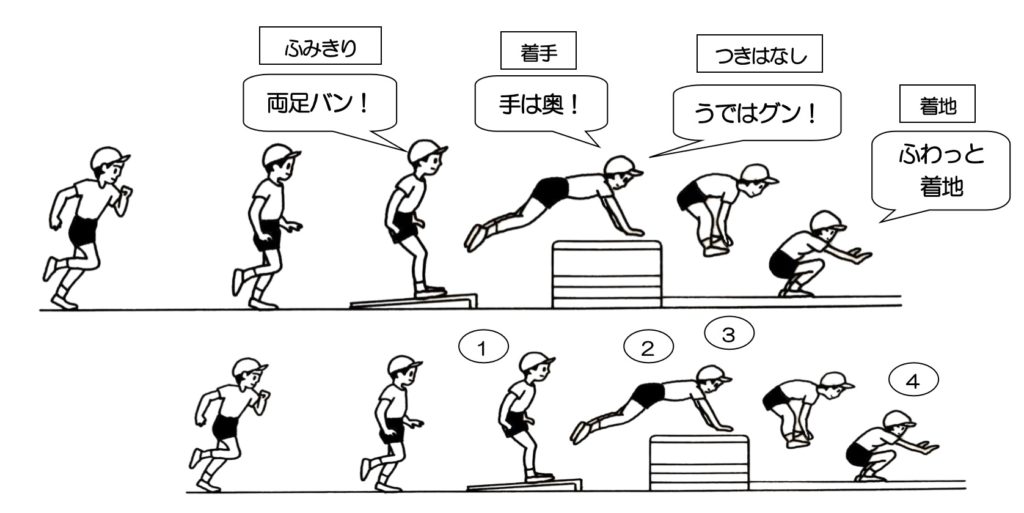 〇　今日の学習をふり返り、当てはまるものに〇をつけましょう。〇　今日の学習のふり返りを書きましょう。３＝できた　　　２＝あまりできなかった　　　１＝できなかった３＝できた　　　２＝あまりできなかった　　　１＝できなかった進んで練習に取り組みましたか３　　２　　１ルールやマナーを守って運動できましたか３　　２　　１友だちと協力して準び・片づけができましたか３　　２　　１友だちと学び合いをすることができましたか３　　２　　１安全に気を付けて運動できましたか。３　　２　　１